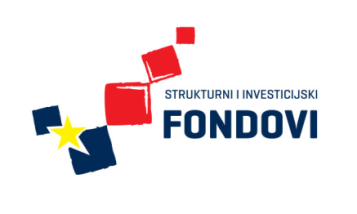 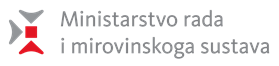 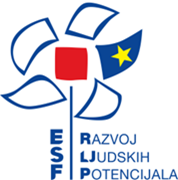 Izmjena natječajne dokumentacije IIPoziva na dostavu projektnih prijava Jačanje socijalnog dijaloga-faza II Broj poziva: HR.5.1.03.U Pozivu na dostavu projektnih prijedloga „Jačanje socijalnog dijaloga – faza II“, u okviru Operativnog programa Razvoj ljudskih potencijala 2007.- 2013., Prioriteta 5. Jačanje uloge civilnog društva za bolje upravljanje, Mjere 5.1. Promicanje socijalnog dijaloga, objavljenom 12. prosinca 2014. godine i Izmjeni natječajne dokumentacije objavljenoj 02. siječnja 2015. godine na stranicama http://www.strukturnifondovi.hr, izmjene se odnose na sljedeće točke:a) UPUTE ZA PRIJAVITELJE3.1. Iznos raspoloživih bespovratnih sredstava 4.2. Kriteriji prihvatljivosti partnera (Izmjena od 02. siječnja 2015. g.)4.4.2.   Pregled osnovnih vrsta troškova koji su prihvatljivi u okviru poziva na dostavu projektnih prijedloga4.4.3. Neprihvatljivi troškovi5. Postupak prijave6.2. Administrativna provjera6.7 Ugovor o dodjeli bespovratnih sredstavab) KRATKI SAŽETAK POZIVA2. Ukupna raspoloživa sredstva3. Prihvatljivi prijavitelji (Izmjena od 02. siječnja 2015. g.)c) IZJAVA PARTNERA O ISPUNJAVANJU I PRIHVAĆANJU UVJETA NATJEČAJA I IZJAVA O PARTNERSTVUd) POSEBNI UVJETI - Ugovor o dodjeli bespovratnih sredstava za projekte koji su financirani iz Europskog socijalnog fonda u sklopu programa 2007.-2013. Članak 5. – Prihvatljivi izdatciNavedene točke bit će izmijenjene na sljedeći način:UPUTE ZA PRIJAVITELJETekst točke:3.1 Iznos raspoloživih bespovratnih sredstava (…) Najniži iznos traženih sredstava za financiranje projekta je 400.000 HRK, a najveći 2.250.000,00 HRK. Projekti se mogu sufinancirati u 100% iznosu prihvatljivih troškova projekta, pri čemu potencijalni prijavitelji i partneri nisu dužni osigurati sufinanciranje iz vlastitih sredstva.mijenja se i glasi:3.1 Iznos raspoloživih bespovratnih sredstava(…) Najniži iznos traženih sredstava za financiranje projekta je 200.000 HRK, a najveći 2.250.000,00 HRK. Projekti se mogu sufinancirati u 100% iznosu prihvatljivih troškova projekta, pri čemu potencijalni prijavitelji i partneri nisu dužni osigurati sufinanciranje iz vlastitih sredstva.Tekst točke:4.2. Kriteriji prihvatljivosti partnera(…)Partner(i) mora(ju) ispunjavati sve uvjete prihvatljivosti iz točke 4.1.2.,  kao i prijavitelj. (…)Partneri na projektu mogu biti: sindikati,udruge sindikata više razine,udruge poslodavaca,udruge poslodavaca više razine, jedinice regionalne i lokalne samouprave,državna/javna institucija nadležna za područje socijalnog dijaloga i kolektivnog pregovaranja, socijalni partneri na lokalnoj, regionalnoj ili sektorskoj razini,udruge.mijenja se i glasi:4.2. Kriteriji prihvatljivosti partnera(…)Partner(i) mora(ju) ispunjavati sve uvjete prihvatljivosti iz točke 4.1.2.,  kao i prijavitelj. (…)Partneri na projektu mogu biti: sindikati,udruge sindikata više razine,udruge poslodavaca,udruge poslodavaca više razine, jedinice regionalne i lokalne samouprave,državna/javna institucija nadležna za područje socijalnog dijaloga i kolektivnog pregovaranja, socijalni partneri na lokalnoj, regionalnoj ili sektorskoj razini,znanstveno istraživačke institucije,udruge.Tekst točke:4.4.2.   Pregled osnovnih vrsta troškova koji su prihvatljivi u okviru poziva na dostavu projektnih prijedlogaA. Izravni troškovi(…)5. Troškovi vezani za kupnju opreme, namještaja, vozilamijenja se i glasi:4.4.2.   Pregled osnovnih vrsta troškova koji su prihvatljivi u okviru poziva na dostavu projektnih prijedlogaA. Izravni troškovi(…)5. Troškovi vezani za kupnju opreme, namještaja, vozila, kao i manje adaptacije te modernizacije prostora i postojeće infrastrukture, ukoliko su izravno vezani za projektne aktivnostiTekst točke:4.4.3. Neprihvatljivi troškoviU neprihvatljive troškove spadaju:(…)•	troškovi kupnje opreme, namještaja, vozila, kao i manje adaptacije te modernizacije prostora i postojeće infrastrukture ako premašuju vrijednost od 10% ugovorenih troškova projekta;(…)mijenja se i glasi:4.4.3. Neprihvatljivi troškoviU neprihvatljive troškove spadaju:(…)•	troškovi kupnje opreme, namještaja, vozila, kao i manje adaptacije te modernizacije prostora i postojeće infrastrukture koji su izravno vezani za projektne aktivnosti, ako premašuju vrijednost od 10% ugovorenih troškova projekta;troškovi kupnje opreme, namještaja, vozila, kao i manje adaptacije te modernizacije prostora i postojeće infrastrukture, ukoliko nisu izravno vezani za projektne aktivnosti; (…)Tekst točke:5. Postupak prijave(…)Prijava se smatra potpunom ukoliko sadrži sve prijavne obrasce i obvezne priloge kako je zahtijevano u pozivu na dostavu projektnih prijedloga i natječajnoj dokumentaciji:1.	Prijavni obrazac A2.	Izjava prijavitelja o ispunjavanju i prihvaćanju uvjeta natječaja i Izjava o partnerstvu (Obrazac 2)3.	Izjava partnera o ispunjavanju i prihvaćanju uvjeta natječaja i Izjava o partnerstvu (Obrazac 3.).(…)mijenja se i glasi:5. Postupak prijave(…)Prijava se smatra potpunom ukoliko sadrži sve prijavne obrasce i obvezne priloge kako je zahtijevano u pozivu na dostavu projektnih prijedloga i natječajnoj dokumentaciji.(…)Tekst točke:6.2. Administrativna provjera(…)Preslike sljedećih popratnih dokumenata prijavitelji su dužni dostaviti 7 dana nakon zaprimanja odluke o Odabiru te ih nije potrebno dostaviti u prvom slanju s prijavom: (…)mijenja se i glasi:6.2. Administrativna provjera(…)Tekst točke:6.7 Ugovor o dodjeli bespovratnih sredstava(…)Partneri u projektu ne potpisuju Ugovor o dodjeli bespovratnih sredstava, već s korisnikom sklapaju Sporazum o partnerstvu (predložak standardnog sporazuma - prilog 4.) u roku od 30 dana od potpisivanja Ugovora o dodjeli bespovratnih sredstava.mijenja se i glasi:6.7 Ugovor o dodjeli bespovratnih sredstava(…)Partneri u projektu ne potpisuju Ugovor o dodjeli bespovratnih sredstava, već s korisnikom sklapaju Sporazum o partnerstvu (predložak standardnog sporazuma - prilog 3.) u roku od 30 dana od potpisivanja Ugovora o dodjeli bespovratnih sredstava.b) KRATKI SAŽETAK POZIVA Tekst točke:2. Ukupna raspoloživa sredstvaZa financiranje projekata u okviru ovog poziva na dostavu projektnih prijedloga raspoloživ jeiznos od 18.118.000,00 HRK. Najniži iznos traženih sredstava za financiranje projekta je400.000 HRK, a najveći 2.250.000,00 HRK.(…)mijenja se i glasi:2. Ukupna raspoloživa sredstvaZa financiranje projekata u okviru ovog poziva na dostavu projektnih prijedloga raspoloživ jeiznos od 18.118.000,00 HRK. Najniži iznos traženih sredstava za financiranje projekta je200.000 HRK, a najveći 2.250.000,00 HRK.(…)Tekst točke:3. Prihvatljivi prijavitelji(…)Partneri na projektu mogu biti: sindikati;udruge sindikata više razine;udruge poslodavaca;udruge poslodavaca više razine;socijalni partneri na lokalnoj, regionalnoj ili sektorskoj razini;jedinice regionalne i lokalne samouprave;državne/javne institucije nadležne za područje socijalnog dijaloga i kolektivnog pregovaranja; udruge.mijenja se i glasi:3. Prihvatljivi prijavitelji(…)Partneri na projektu mogu biti:sindikati,udruge sindikata više razine,udruge poslodavaca,udruge poslodavaca više razine, jedinice regionalne i lokalne samouprave,državna/javna institucija nadležna za područje socijalnog dijaloga i kolektivnog pregovaranja, socijalni partneri na lokalnoj, regionalnoj ili sektorskoj razini,znanstveno istraživačke institucije,udruge.c) IZJAVA PARTNERA O ISPUNJAVANJU I PRIHVAĆANJU UVJETA NATJEČAJA I IZJAVA O PARTNERSTVUNaslovObrazac 2.: Izjava partnera o ispunjavanju i prihvaćanju uvjeta natječaja i Izjava o partnerstvumijenja se i glasi:TekstObrazac 3.: Izjava partnera o ispunjavanju i prihvaćanju uvjeta natječaja i Izjava o partnerstvud) POSEBNI UVJETI - Ugovor o dodjeli bespovratnih sredstava  za projekte koji su financirani iz Europskog socijalnog fonda u sklopu programa 2007.-2013.Tekst točke:Članak 5. – Prihvatljivi izdatci5.1. Sukladno točki 14.2 (d) Priloga II. Općih uvjeta, sljedeće vrste izdataka nisu prihvatljive za Projekt:(…)•	troškovi kupnje opreme, namještaja, vozila, kao i manje adaptacije te modernizacije prostora i postojeće infrastrukture ako premašuju vrijednost od 10% ugovorenih prihvatljivih troškova projekta;(…)mijenja se i glasi:Članak 5. – Prihvatljivi izdatci5.1. Sukladno točki 14.2 (d) Priloga II. Opći uvjeti, sljedeće vrste izdataka nisu prihvatljive za Projekt:(…)•	troškovi kupnje opreme, namještaja, vozila, kao i manje adaptacije te modernizacije prostora i postojeće infrastrukture koji su izravno vezani za projektne aktivnosti, ako premašuju vrijednost od 10% ugovorenih troškova projekta;•	troškovi kupnje opreme, namještaja, vozila, kao i manje adaptacije te modernizacije prostora i postojeće infrastrukture, ukoliko nisu izravno vezani za projektne aktivnosti; (…)DaNeAdministrativni kriteriji(…)7. Izjavu iz obrasca 3. potpisao je prijavitelj i partner(i) (ako je primjenjivo)8. Izjavu iz obrasca 4. potpisao je prijavitelj i partner(i) (ako je primjenjivo)(…)DaNeAdministrativni kriteriji(…)7. Izjavu iz obrasca 2. potpisao je prijavitelj 8. Izjavu iz obrasca 3. potpisao je partner(i) (ako je primjenjivo)(…)